 BaCuLit: Vermittlung bildungssprachlicher Lese- und Schreibkompetenzen im Fachunterricht. Ein Handbuch für Sekundarstufen und berufliche Bildung.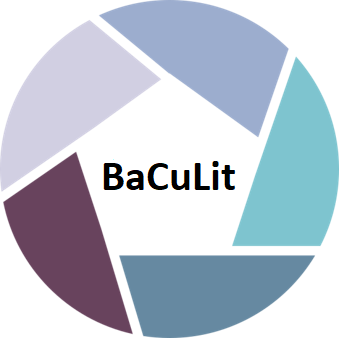 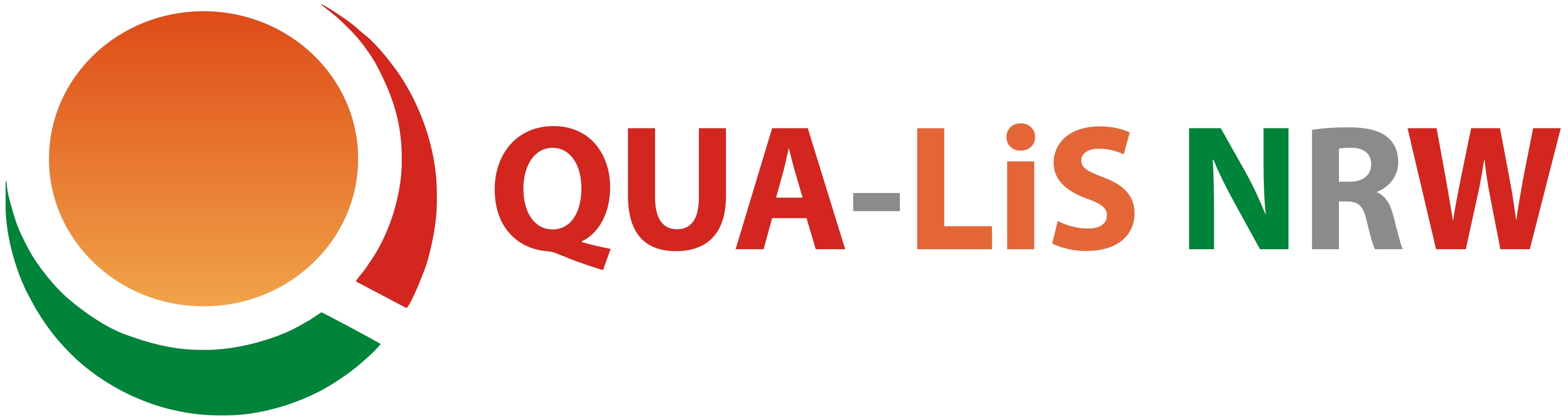 AB2: Bestandsaufnahme Leseförderung an einer Schule orientiert an Krug & Nix, Entwicklung eines schulischen leseförderkonzepts (2017)Aufgabe:Setzen Sie sich mit der vorgeschlagenen Methode einer Bestandsaufnahme zur Leseförderung an einer Schule auseinander und diskutieren Sie, welche Aspekte / Materialien dieses Vorschlages Sie für Ihre eigene Schule verwenden könnten (30 Min.). Stellen Sie die wichtigsten Aspekte des vorgeschlagenen Verfahrens und Ihrer Einschätzung anschließend in der Gesamtgruppe vor (in max. 5 Min.). Das Konzept von Krug & Nix (2017) lehnt sich eng an das didaktische Modell der Lesekompetenz von Rosebrock & Nix (2008/2020; vgl. Modul 8.1) an und leitet daraus drei Fortbildungsmodule ab, die zusammen mit entsprechenden Materialien (online verfügbar) in dem Buch beschrieben werden (Kap. 4 bis 6): Modul 1: Basale Lesefertigkeiten / LeseflüssigkeitModul 2: Textverstehen und LesestrategienModul 3: Lesemotivation.Die „Bilanzierung der schulischen Leseförderung“, die in Kapitel 3 als erster Schritt der Schulentwicklung durchgeführt wird, soll im Rahmen einer zwei- bis dreistündigen „Pädagogischen Konferenz“ mit allen Lehrkräften der Schule stattfinden; sie wird angeleitet durch detaillierte Checklisten, die zunächst von jeder Lehrkraft einzeln ausgefüllt werden und die Praxis in fünf Bereichen erfassen:Einsatz von Diagnoseverfahren zur Feststellung der Lesekompetenz und des LernfortschrittsÜberprüfung und Förderung von LeseflüssigkeitEinsatz von Lesestrategien (in allen Fächern)Angebote zur Förderung der Lesemotivation (insbesondere für Jungen)Schulisches Lesekonzept: Verbindlichkeit von Diagnose- und Fördermaßnahmen im Kollegium (Krug & Nix 2017, S. 46 ff.).Nachdem jede Lehrkraft die fünf Bögen ausgefüllt hat, setzen sich die Klassen- oder Jahrgangsteams zusammen und tauschen ihre Ergebnisse aus; auf dem gemeinsamen Auswertungsbogen (S. 52) dürfen nur die Maßnahmen festgehalten werden, die von allen Lehrkräften des Teams regelmäßig praktiziert werden. Im Plenum werden die Ergebnisse zusammengeführt und ergeben so ein realistisches Bild des Ist-Zustandes der Leseförderung an der Schule. Dieser wird nun abgeglichen mit dem Soll-Zustand, der sich aus den Erkenntnissen der Leseforschung und der Entwicklung der Lesedidaktik ergibt und bei Krug & Nix in sechs ‚Standards‘ zusammengefasst wird:„Einsatz von Leselernstandsermittlungen (formative Lernstandsermittlung)Sicherung der Dekodierfähigkeit / LeseflüssigkeitEinüben von LesestrategienLesen in allen FächernLeseanimation / SelbstkonzeptLeseförderung für Jungen“ (Krug & Nix 2017, S. 42).Aus dem Vergleich von Ist- und Sollzustand werden nun Zielsetzungen für den Schulentwicklungsprozess zur Leseförderung erarbeitet, die in einem realistischen Rahmen bleiben sollten; die Autoren empfehlen ein bis drei konkrete Ziele zu definieren, die in einem festgelegten Zeitraum (z.B. einem Schuljahr) umgesetzt werden sollten (Krug & Nix 2017, S. 53). Auf der Basis dieser Zielsetzungen werden dann die Fortbildungsbedarfe für das gesamte Kollegium oder Teilgruppen ermittelt und entsprechende Module gebucht. 